Рекомендации  для родителей и детей«Развитие интереса к чтению»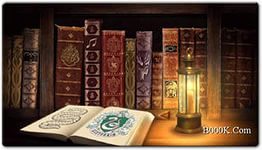 Книга – учитель,Книга – наставница.Книга – близкий товарищ и друг.Ум, как ручей, высыхает и старится,Если ты выпустишь книгу из рук.В. БоковЗначение хорошей книги в жизни человека велико. Она помогает нам разбираться в сложных обстоятельствах жизни, учит нас уважать достоинство человека и правильней оценивать самих себя, она окрыляет ум и сердце чувством любви к Родине, к человеку.Являясь верным спутником в жизни человека, она учит жить и работать. А дети находят в книгах ответы на многие интересующие их вопросы.«Читая в первый раз хорошую книгу, мы испытываем то же чувство, как при приобретении нового друга. Вновь прочитать уже читанную книгу – значит вновь увидетьстарого друга», - писал Вольтер.Как организовывать руководство чтением детей в семье, с чего начинать?Рекомендации для родителей по развитию читательского интереса1. Прививайте ребѐнку интерес к чтению с раннего детства.2. Покупайте книги яркие по оформлению и интересные по содержанию. «Хорошая книга – та, в которой сочинитель говорит то, что должно, не говорит того, что не должно, и говорит так, как должно». (Аристотель)3. Систематически читайте ребѐнку. Это сформирует у него привычку ежедневного общения с книгой.4. Обсуждайте прочитанную детскую книгу со всеми членами вашей семьи.5. Рассказывайте ребѐнку об авторе книги.6. Если вы читаете ребѐнку книгу, прерывайте чтение на самом увлекательном эпизоде.7. Преподносите ребѐнку книги с дарственными надписями, добрыми пожеланиями.Книги просвещают душу, поднимают и укрепляют человека, пробуждают в нѐм лучшие стремления, острят его ум и смягчают сердце.Родителям надо обязательно познакомиться с детской литературой. Ориентироваться в детской литературе родителям помогут списки книг для самостоятельного внеклассного чтения. Необходимо всячески содействовать чтению детей, контролировать своевременное прочитывание рекомендованных учителем книг.«Много есть на свете хороших книг, но эти книги хороши только для тех людей, которые умеют их читать». (Д. Писарев)Полезно помочь ребѐнку собрать личную библиотеку, постепенно пополнять еѐ книгами полюбившихся авторов. Хорошая библиотека – величайшее сокровище. Со второго полугодия первого класса ребѐнка следует записать в библиотеку, а затем время от времени заглядывать в неѐ, беседовать с библиотекарем о системе чтения ребѐнка, просматривать его читательский формуляр, который поможет выяснить картину чтения школьника.Объѐм читательского кругозора для обучающихся 1 – ого класса составляет в год 30 -60 книг, 2 – ого класса – 60-90 книг, 3 – 4 – ого классов – 100 книг.Читать – это ещѐ ничего не значит, что читать и как понимать читаемое – вот в чѐм главное дело К. Д. Ушинский.Следует организовать регулярное чтение вслух, беседовать о книге как в процессе чтения, так и после него, рассматривать и обсуждать иллюстрации, учить записывать краткое содержание прочитанного.Как обсуждать прочитанное1. Перед чтением или во время чтения выясните значения непонятных ребѐнку слов.2. Поинтересуйтесь, понравилось ли ребѐнку прочитанное, чем оно заинтересовало его, что нового он узнал.3. Попросите ребѐнка рассказать о главном герое произведения, о главном событии, чему научило его прочитанное произведение.4. Предложите ребѐнку нарисовать картинку к понравившемуся эпизоду.5. Попросите ребѐнка записать отзыв о книге в читательский дневник – тетрадь для записи отзывов о самостоятельно прочитанных книгах.Дать отзыв о книге – значит высказать и обосновать своѐ мнение о ней, поделиться впечатлениями о прочитанном.И конечно, родителям необходимо учить детей умению выбирать книгу. Следует обращать внимание на заглавие, на фамилию автора, место и год издания, для кого написана, обращать внимание на предисловие, аннотацию к книге.Советы родителямПока ребѐнок мал, его нужно не только научить читать, но и научить понимать прочитанное, использовать добытое в книгах для познания окружающей нас действительности.Много надо приложить усилий, чтобы привить ребѐнку любовь к книге, но сделать это необходимо.Наши разговоры с детьми нередко бедны, поэтому каждый день читайте детям вслух хорошую книгу. Это обогатит ваше духовное общение.Большое место во внеклассном чтении младших школьников занимают детские сказки. В сказках много поучительного и познавательного материала. Слушая и читая их, дети усваивают, что такое добро и что такое зло, что такое хорошо и что такое плохо, они начинают больше любить правду и ненавидеть ложь и зло. Например, после изучения сказки А. С. Пушкина «Сказка о рыбаке и рыбке» первоклассник Даня сказал следующее: «Старик мне больше понравился, старуха –совсем не понравилась, потому что всѐ время старику не давала покоя». А семилетняя Ира после прочтения этой сказки вся была во власти своего негодования против жадности старухи и решительно одобрила Пушкина за то, что поэт наказал еѐ за вздорность и привѐл снова к разбитому корыту, «чтобы она больше никого не выгоняла».Сказка – это чудо, подаренное нам веками. Это настоящая кладезь мудрости и удивительный литературный жанр. Сказки необходимы ребѐнку, как материнское молоко. Они участвуют в формировании мировоззрения малышей, помогают решать их жизненные проблемы. Детский возраст – период, когда закладываются и формируются моральные принципы, а сказки – лучшее средство для духовного и нравственного роста ребѐнка, а также великое достояние, оставленное нам предками, и в наших силах использовать его на благо человеческого развития. Каковы годы – таковы сказки.Детям разного возраста следует читать разные типы сказок. Важно, чтобы сказки, которые вы читаете своему малышу, соответствовали особенностям его развития.Сказки для младенцевДетям до года совершенно не важно, о чем говорится в сказке. Главное – это мамины интонации, мимика, голос, артистичность, то есть сам процесс чтения сказки. Это должны быть простейшие по своему содержанию сказки с яркими красочными образами, добрыми персонажами и их понятными действиями.Сказки для малышейЕсли малышу от года до трѐх, то ему будет полезно послушать сказки про животных.Безусловно, их тоже надо читать артистично, изображая животных голосом, мимикой, движением. Очень важно, чтобы при этом ваши старания сочетались с красочными иллюстрациями, чтобы у ребѐнка формировалось и визуальное представление о животных, о которых вы ему рассказываете.Дети обожают просить родителей читать некоторые сказки снова и снова. Не отказывайте в это малышу! Читайте ему «Теремок» по семь раз в день. Это пойдѐт ему только на пользу!Сказки для дошколятК дошкольному возрасту у детей уже довольно развито мышление, то есть они способны понимать и сюжет, и действия персонажей. Для детейдошкольного возраста отлично подойдут сказки про Хаврошечку, Василису - Елену Прекрасную-Премудрую, про Золушку и Бабу Ягу, про Ивана Царевича.В этом возрасте ребѐнок с радостью будет слушать и сказки про животных.Прислушивайтесь к своему малышу, чувствуйте, какую сказку он хочет услышать.Полезны будут и сказки великих сказочников мира: Ганса Христиана Андерсена, Якоба и Вильгельма Гримм, Шарля Перро и многих-многих других. В этих сказках уже присутствуют элементы нравственности. Ребѐнок начинает понимать силу своих действий. Например, он понимает, что у добрых и трудолюбивых людей складывается счастливая жизнь. Им достаѐтся и слава, и богатство, а главное, счастливая семейная жизнь.Сказки для младших школьниковЧем старше ребѐнок, тем большее количество сказок он может воспринять и осознать. В младшем школьном возрасте дети будут с восторгом слушать не только сказки про животных, не только народные сказки с ярко выраженными добрыми и хмурыми персонажами. Им интересны будут и сказки о своих сверстниках. Например, сказки о Пеппи Длинныйчулок, Буратино, про Малыша и Карлсона, Алису из Страны Чудес и Зазеркалья.Чтение вслухОчень полезно проводить систематическое чтение вслух (по субботам, воскресеньям и другим свободным вечерам), особенно, если кто-нибудь из родителей или других членов семьи может выразительно читать. Такое чтение помогает лучше понять содержание, красоту языка произведения. Дети обратят внимание не только на отдельные описания, но и с интересом прослушают описания природы, почувствуют еѐ неповторимость. В их поле зрения будут и характеристики действующих лиц. При самостоятельном же чтении многое может остаться незамеченным.Регулярное чтение развивает речь, увеличивает кругозор ребѐнка. Для чтения надо уметь отбирать понятные, интересные и полезные книги. Слушая выразительное чтение, дети сами начинают читать лучше, приучаются осмысливать прочитанное.Многие родители придают большое значение выразительному чтению, считая, что именно оно пробуждает любовь к литературе. Одна мама рассказывает: «Я много читала своему сыну и наблюдала, что те книги, которые ему читала вслух, он и его друзья с удовольствием потом перечитывали самостоятельно». Особенно нужно читать тем детям, которые мало и плохо читают, чтобы улучшить технику их чтения.В чтении вслух могут принимать участие не только свои дети, но и их одноклассники, друзья.Итак, не забывайте каждый день читать что – либо своему ребѐнку. Это оченьважно по ряду причин:1. Усиливается эмоциональное воздействие текста на ребѐнка, так как он видит вашу мимику, выражение глаз, слышит ваш голос.2. У ребѐнка возникает потребность ежедневно получать информацию. Это особенно важно в тех случаях, когда ребѐнок может читать, но не хочет, поскольку это ежедневное занятие ему наскучило.Рекомендации по развитию техники чтенияОшибка многих родителей заключается в том, что они часто заставляют ребѐнка читать недоступный для его понимания текст, полагая, что ему якобы потом будет легче.1. Если ребѐнок находится ещѐ только на первых ступенях овладения техникой чтения, не надо заставлять его читать подолгу. Лучше читать меньше, но чаще: почитал 5 – 7 минут и пересказал содержание абзаца. Через час – два – ещѐ 1 – 2 абзаца. Перед сном – ещѐ одна порция. Эффективность такой тренировки гораздо выше, чем чтение в течение часа за один приѐм.2. Хорошие результаты даѐт чтение перед сном.3. Если ребѐнок не любит читать, то необходим режим щадящего чтения: ребѐнок читает 1 – 2 строчки, после чего следует кратковременный отдых; такой режим достигается при просматривании ребѐнком диафильма.4. Для того чтобы ребѐнок видел свои достижения в овладении техникой чтения, надо почаще измерять скорость его чтения. Вооружившись часами с секундной стрелкой, книжкой с крупным шрифтом и лѐгким текстом, подсчитайте, сколько слов в минуту прочитает ваш ребѐнок. Известно, если ребѐнок на первом году обучения не научился читать, то его интерес к чтению значительно падает.5. Развить чувство языка, вкус к слову, научиться читать выразительно, конечно же, помогут стихи. Родители должны ненавязчиво дать понять ребѐнку, что слова в стихах не живут отдельно друг от друга, они внутренне тесно связаны между собой. Полезно после разбора стихотворения попросить ребѐнка нарисовать картинку, передающую настроение и смысл стихотворения.6. Беседуйте о прочитанном так, чтобы ребѐнок чувствовал себя умным ипонятливым. Чаще хвалите его за сообразительность и старание. Поддерживайте его уверенность в своих силах.7. Врачи рекомендуют ученикам младших классов читать непрерывно не более 20 –30 минут, а потом делать перерыв. Иногда ребѐнок просит читать одну и ту же книгу много раз. Это свидетельствует о том, что содержание данной книги соответствует его эмоциональному и интеллектуальному уровню развития. Ребѐнок, много раз прослушивая текст, обогащает свой духовный мир, развивает навык предугадывания ещѐ непрочитанного содержания текста. Для развития этого навыка периодически задавайте ему вопрос: «О чѐм пойдѐт речь дальше?»При повторном чтении книги старайтесь читать еѐ как можно быстрей. Чѐтко произносите слова. Время от времени спрашивайте ребѐнка, понимает ли он прочитанное.Проверка понимания исключительно важна!Вопросы, помогающие восприятию текста1. С каким настроением ты читал текст? Что ты представлял во время чтения?2. Возможна ли иллюстрация к данному произведению? Расскажи, какой ты еѐ представляешь.3. Почему произведение так называется? Понравилось ли тебе это название?4. О чѐм рассказывается в тексте? Определи его тему и основную мысль.5. С каким настроением ты закончил чтение текста? Менялось ли оно от начала к концу чтения? Объясни почему. Как анализировать текст после его прочтения1. Подумай, о чѐм текст и что самое главное ты узнал из него.2. Определи, о ком или о чѐм сообщает заголовок текста.3. Найди в тексте ключевые слова. Они передают самое главное в тексте.4. Что ты узнал из начала текста (из второго, третьего и других абзацев)?5. Что ты узнал из концовки текста?6. Опираясь на ключевые слова, перескажи текст.Понять главную идею произведения поможет подтекстовая информация. Подтекст – это скрытый смысл слов, словосочетаний, предложений. Однако художественное произведение состоит не только из идеи и отдельно взятых предложений, которые несут подтекстовую информацию, в нѐм есть фактическая информация, которая определяется сюжетом, литературные герои, описание их жизни, поступков, которые они совершают, событий, которые с ними происходят./Сюжет – это система событий в литературном произведении, подчинѐнная раскрытию характеров в их взаимодействии с обстоятельствами и друг с другом./Думаем, ищем, рассуждаем.«Читайте! И пусть в вашей жизни не будет ни одного дня, когда бы вы не прочли  хоть одной странички из новой книги!» К. ПаустовскийВсе хорошие книги сходны в одном, - когда вы дочитаете до конца, вам кажется, что всѐ это случилось с вами, и так оно навсегда при вас и останется: хорошее или плохое, восторги, печали и сожаления, люди и места, и какая была погода…- Прочитайте с ребѐнком рассказ А. И. Куприна «Барбос и Жулька» и проанализируйте его.Работа над содержанием текста1. Назови главных героев.2. Назови в тексте и подчеркни карандашом слова, описывающие Жульку и Барбоса. Мысленно представь Жульку и Барбоса, обрати внимание, какие они разные по внешнему виду.3. Какие слова подбирает автор, чтобы описать Жульку и Барбоса?(Маленькая собачка, тонконогая; гладкая, чѐрная шерсть, жѐлтые подпалины на бровях и груди; смелая доверчивость; деликатная, почти застенчивая вежливость; никогда не попрошайничала; комнатная собачка. Невелик ростом, приземист, широкогруд, отдалѐнное сходство с пуделем; хвост унизан колючими «репяхами», уши носили следы «боевых схваток». Отличается верностью, независимым характером, тонким слухом).4. Найди и подчеркни в рассказе те детали портрета Жульки, которые заставляют задуматься, была ли она обыкновенной маленькой комнатной собачкой.Она никогда не начинала улыбаться и униженно ползать на животе, как только к ней подходил человек. Это говорит о чувстве достоинства и чести у этой маленькой собачки. Слова автора о том, что «она никогда не попрошайничала», как бы подтверждают эту мысль. А слово «никогда» не позволяет нам сомневаться в этом. Несколько фраз, сказанных как бы мимоходом, позволяют увидеть Жульку совсем с другой стороны. Она удивительно честная, смелая, верная, самоотверженная. За этим портретом угадывается необыкновенная внутренняя сила. Только Жулька могла вступитьв схватку с бешеным псом и выйти победителем.5. Какими словами называет автор Барбоса? Разбойник; как молния настигал соперника; грудью сшибал с ног. Но мы понимаем: герой, который легко вступает в драку (в ту, в которой он обязательно окажется победителем) – не настоящий герой.6. Какие отношения существовали между собаками? (Редкое согласие и самая нежная любовь.) Так ли это на самом деле? (Да, так.) Вспомни сцену прощания Барбоса с Жулькой. Барбос стремглав бросился к ней, с тихим визгом лизал глаза, морду, уши. Их чувства действительно были настоящими. Оба они герои, хотя совершенно разные внешне и по характеру. Об этом нам рассказал автор.7. Собирая подтекстовую информацию, подчеркни слова, раскрывающие характерсобак.8. Собирая фактическую информацию, найди и подчеркни в тексте ответы наследующие вопросы: Какой поступок совершила Жулька?Можно ли ожидать этого от Жульки, помня о том, какую портретнуюхарактеристику дал собачке автор?Как писатель называет отношения, сложившиеся между собаками?Кто лучше всех понимал собак?В дальнейшем это поможет ребѐнку пересказать текстЧтение должно быть выразительным, сознательным и беглым.Беглость чтения характеризуется определѐнным количеством слов, произносимых (читаемых) в минуту. Читать правильно – это значит не допускать замены, пропусков, перестановки, искажений и повторений букв, слогов и слов; читать с нормативным (правильным) ударением. Сознательным называется такое чтение, когда ученик понимает большую часть слов, уясняет смысл отдельных частей и умеет установить причинно – следственные связи между ними, понимает смысл прочитанного и определяет своѐ отношение к прочитанному.Рассказывают, что когда к Сократу однажды привели человека, о котором он должен был высказать своѐ мнение, мудрец долго смотрел на него, а потом воскликнул: «Да заговори же ты наконец, чтобы я мог тебя узнать». Согласитесь, очень много можно узнать о «человеке говорящем»: правильно или неправильно он произносит слова, какой у него голос, интонации. Над качествами речи чтения следует много работать.Выразительным называется чтение с использованием пауз, нахождением нужной интонации, умением делать логические ударения; читать громко и внятно.Как научиться читать выразительно1. Прочитать текст. Внимательно перечитать его. Обозначить для себя важные мысли текста, авторскую позицию.2. Определить своѐ отношение к событиям, героям, описаниям картин природы и мысленно представить их себе.3. Решить, что ты хочешь сообщить при чтении слушателям, что они должны понять.4. Обратить внимание на знаки препинания.5. Подумать и выбрать нужную интонацию, темп чтения, громкость; отметить логические ударения, паузы. Помнить, что одно и то же предложение может быть прочитано по - разному – в зависимости от смысла высказывания.6. Найти слова и словосочетания, значения которых ты не знаешь. Уточнить это в толковом словаре.7. Проговорить вслух трудные слова.8. Прочитать текст вслух для себя. Не забыть о том, что ты будешь произносить его перед слушателями.9. Выразительно прочитать текст.Постоянно демонстрируйте ребѐнку ваш интерес к книгам. Отведите время для семейного чтения – хотя бы 20 – 30 минут, - когда вы будете вместе читать и обсуждать книгу, которую перед этим любовно выберете. Пусть это будет книга для всех возрастов: нестареющий Пушкин или неунывающий Драгунский, а может быть, вечно молодые сказки.Родителям необходимо постоянно интересоваться тем, что происходит на уроках, обсуждать с ребѐнком прочитанные книги (что понравилось, что заинтересовало), радоваться его успехам и ободрять в случае неудач.Выполнение домашних заданий лучше начинать с чтения, так как оно является основой любого предмета. Ребѐнку, умеющему читать и понимать прочитанное, все предметы будут даваться легче.Правила чтения1. Если хочешь научиться хорошо читать, старайся читать не менее 40 – 45 минут в день.2. Не читай лѐжа.3. Во время чтения выключи телевизор, компьютер, убери все предметы, отвлекающие твоѐ внимание.4. Читай вслух и не торопись.5. Во время чтения обращай внимание на описываемые в произведении события, поступки героев, анализируй содержание произведения, делай выводы.6. Учись у героев произведений хорошим манерам.7. Если тебе встретились в произведении яркие запоминающие фразы, выпиши их в отдельную тетрадь.8. Веди читательский дневник. Записывай в него отзывы о прочитанных книгах.9. Делись с друзьями информацией об интересных книгах.И помните, уважаемые родители, в наше время компьютерных технологий лучшим подарком остаѐтся «чудо, имя которому – книга». Есть и другие источники информации: кино, телевидение. Но только книга способна развить воображение. Читаете вы, например, волшебную сказку, далеко не к каждой строчке есть иллюстрация. Это и не нужно. Остальные картины вам дорисует ваше собственное воображение. Читая книгу, вы можете вернуться к предыдущей строчке и еще раз перечитать еѐ. Книгу можно без труда взять с собой в дорогу, на отдых. Вот почему в наш технический век книга остаѐтся вашим верным другом и помощником.Любите книгу – источник знания, только знание спасительно, только оно может сделать нас духовно сильными, честными, разумными людьми, которые способны искренне любить человека, уважать его труд и сердечно любоваться прекрасными плодами его непрерывного великолепного труда /М. Горький/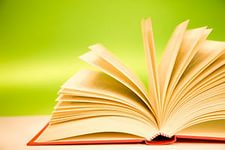 Процессом чтения все дети овладевают по-разному и в разное время, но целенаправленный характер обучения чтению приобретает в начальной школе, где первоклассник на уроках грамоты учится читать по слогам. Однако, это не означает, что с первых этапов обучения формируется лишь техническая сторона чтения. Задача учителя значительно шире: сформировать у детей смысловое, сознательное, а не «озвучивающее» чтение. В первоначальном обучении чтению крайне важно обращать внимание ребёнка на значение слова, так как понимание смысла слова является не только целью чтения, но и надёжным средством самостоятельного контроля за правильностью чтения в этот период. Уровень чтения, который достигает ребёнок, овладевший грамотой, — послоговое чтение с темпом в 20-30 слов в минуту. Такой уровень, естественно, не может обеспечить ребёнку глубокое понимание текста при самостоятельном чтении.Бытует ошибочное мнение, что ребёнку, владеющему слоговым чтением, достаточно предоставить тексты, и навык чтения у него будет формироваться сам. При таком подходе навык будет стихийно формироваться долгие годы. Поэтому первостепенная задача учителя -обеспечить интенсивное совершенствование чтения учащихся во II — IV классах. Учащиеся должны овладеть целостными приёмами чтения, т. е. чтением словами, способствующим слиянию технической стороны чтения и понимание прочитанного в единый процесс, освоить так называемое темповое чтение и к концу обучения в начальной школе овладеть сознательным и выразительным чтением с ориентировочным темпом 90 — 100 слов в минуту.Приемы техники чтенияЖужжащее чтение. На уроке чтения дети читают все вместевполголоса, кто как может. Чтение продолжается 3-4 минуты.Ежедневные десятиминутки чтения. Этот приём заимствован изметодики монгольских учителей. Монгольские ребята передкаждым уроком читали русскую книгу 5 минут. Я попробовалаэто, но мне стало жаль отрывать от урока математики или урокарусского языка 5 минут. Поэтому мы читаем каждый день передуроками, т. е. садимся не в 13.00 на урок, в 12.45.Важна не длительность, а частота тренировочных упражнений.Урок чтения строится таким образом, чтобы была постояннаясмена деятельности: читаем — пересказываем, читаем — говорим,читаем — словесно рисуем и т. д. То есть, память устроена так, чтозапоминается то, что постоянно мелькает перед глазами: то есть,то нет.Чтение перед сном. Доказано, что последние события фиксируютсяэмоциональной памятью, и те 8 часов, которые человек спит, он находится под их впечатлением. Ещё 200 лет назад говорили: «Студент, науками живущий, учи псалтырь на сон грядущий.»Режим щадящего чтения. Это чтение диафильмов.Развитие оперативной памяти. Установлено, что развитие техникичтения тормозится из-за слабо развитой оперативной памяти. Этозначит, что дочитав предложение до конца, ребёнок забывает егоначало. Исправить этот недостаток можно с помощью зрительныхдиктантов, разработанных профессорами Федоренко и Зайцевым.Они предлагают каждый по 18 наборов таких диктантов, которыерассчитаны на 2 — 2,5 месяца. Начинаем писать диктанты изпредложений, состоящих из двух слов, а через 2 — 2,5 месяца детипишут и запоминают предложения из 18 слов, запоминают всезнаки предложения. Очень эффективный метод!Каждый день заучивание наизусть. Письмо по памяти на урокахрусского языка, раз в 10-12 дней изложение.Чтение вместе с учителем. Это тихое чтение вместе с учителемпомогает глазам двигаться при определённом темпе чтения,заданном учителем. Через 3-4 минуты чтения я предлагаю зановоперечитать тот же отрывок в том же темпе, но не останавливаюдетей.Таким образом, они плавно переходят на чтениенезнакомого отрывка и продолжают его читать в том же темпе. При правильной системе работы, при соблюдении всех этапов и режима ученики преодолевают рубеж в 120 слов в минуту.Чтение шёпотом и медленно.Да-да-да -из трубы бежит вода.До-до-до — а на дереве гнездо.Ды-ды-ды — мы пошли по ягоды.Ду-ду-ду — с мамой я домой иду.Та-та-та-в нашем классе чистота.Ты-ты-ты — нами политы цветы.Ло-ло-ло — а на улице тепло. И т. д.Чтение тихо и умеренно: арка — арца, арта — арда, арла — арга, арса — аржа. 3^ Чтение громко и уверенно: гарь — парь — жарь, дверь — зверь — червьИгры на звукоподражание.Наша уточка с утра: кря-кря-кря!Наши гуси у пруда: га-га-га!Наша курочка в окно: ко-ко-ко!А как Петя-петушокРаным-рано поутруНам споёт: ку-ка-ре-ку!Хороший эффект в работе над артикуляцией приносят упражнения со скороговорками, загадками, считалками, пословицами, игры со словами: «Дочитай слово», «Слог потерялся», «Какая пропущена буква», «Курочка с цыплятами». Например, игра «Курочка с цыплятами»Вышла курочка гулять, Свежей травки пощипать. А за ней цыплятки — малые ребятки. — Цып, цып, цып! Сюда! Сюда! Я вам буковку нашла! Прибежал весёлый А, прочитали дети … (на). Прибежал задорный О, прочитали дети … (но).Прибежал упрямый У, прочитали дети … (ну). Прибежал зазнайка Е, прочитали дети (не).Игра «Дупло». Вот это дуб, а в нём дупло, Где поселилась буква О. Буква эта гласная, Но дружна с согласными. Желудь «эль» упал в дупло, Прочитали вместе … (ло). Желудь «эн» упал в дупло, Прочитали вместе … (но). И т.д.РазминкиСамолёты взлетают: у-у-у. Машины едут: ж-ж-ж. Лошади поскакали: цок-цок-цок. Рядом ползёт змея: ш-ш-ш. Муха бьётся в стекло: з-з-з.Летела муха около уха: ж-ж-ж.Летела оса около носа: с-с-с.Летел комар и звенел: з-з-з.Сел на лоб, а мы его хлоп!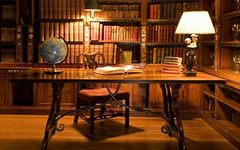  Рекомендации для родителей по развитию читательского интереса у ребёнка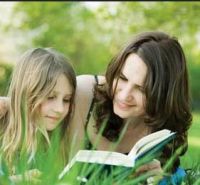 Совет 1Если вы хотите, чтобы ребенок читал, надо, чтобы рядом с ним был читающий родитель, а еще лучше – читающий вместе с ребенком родитель. Пусть дети видят, как вы сами читаете с удовольствием: цитируйте, смейтесь, заучивайте отрывки, делитесь прочитанным. Этот пример может стать заразительным для всех.Рекомендации В.Н. Зайцева по развитию техники чтенияЕсли ребенок находится еще только на первых ступеньках овладения техникой чтения, не надо заставлять его подолгу читать. Лучше читать поменьше, но чаще: почитал 5–7 минут и пересказал содержание абзаца. Через час-два – еще 1–2 абзаца. Перед сном – еще одна порция. Эффективность такой тренировки гораздо выше, чем чтение в течение часа за один прием.Хорошие результаты дает чтение перед сном. Если ребенок не любит читать, то необходим режим щадящего чтения: ребенок читает одну-две строчки, после этого получает краткий отдых. Такой режим получается, если ребенок просматривает диафильмы. Этот прием вполне подходит тем детям, которые читают неохотно. Для того чтобы ребенок видел свои достижения в овладении техникой чтения, надо почаще измерять скорость чтения и делать это самым торжественным образом. Следует вооружиться часами с секундной стрелкой, книжкой с крупным шрифтом и легким текстом. Пусть ребенок читает ровно 1 минуту. Подсчитайте, сколько слов он успевает прочесть за это время. К своим успехам он будет относиться столь же ревностно, как к меткам роста на двери. Педагоги пришли к выводу: если ребенок на первом году обучения не научился нормально читать, то его интерес к учению значительно падает. Научившись читать, ребенок открывает для себя мир большой литературы. Особое место в нем занимают сказки. Сказка – первая ступенька вхождения в страну знаний, в мир культуры. Как говорил К. Чуковский, сказка есть самая здоровая пища – не лакомство, а насущный и очень питательный хлеб. Сказка приходит в дом тогда, когда в нем появляется малыш.
Однако для того, чтобы сказка принесла наибольшую пользу ребенку, с ней можно поиграть, тем самым сделав ее своим помощником в развитии ребенка.Так же развивать чувство языка, вкус к слову, умение говорить выразительно, точно, ярко помогают стихи. Родители могут ненавязчиво помочь ребенку обнаружить, что слова в стихах не живут отдельно друг от друга, а внутренне между собой связаны. Полезно после разбора стихотворения попросить детей нарисовать картинку, которая поможет разобраться, насколько понят смысл и передано настроение стихотворения.Ребенка следует записать в библиотеку, где он может выбрать то, что нужно именно ему. Очень важно, чтобы у ребенка воспитывалось бережное и любовное отношение к книге, чтобы он следил за порядком в своем книжном уголке. В некоторых семьях стало хорошей традицией сохранять полюбившиеся детские книги. Жизнь у этих книг может быть длинная: их читали бабушка, дедушка, мама, папа, а теперь они стали друзьями ребенка. Такая семейная традиция не просто воспитывает бережное отношение к книге – оно дополняется чувствами к самым дорогим людям. Сближают родителей и детей совместная покупка книг, их ремонт, наведение порядка в домашней библиотеке и, конечно, совместное чтение и обсуждение прочитанного. Даже бегло читающий ребенок еще долго будет нуждаться в том, чтобы ему читали вслух, чтобы, читая, отвечали на его вопросы, делились с ним своими переживаниями и мыслями о прочитанном.Совет 2Разговаривайте о прочитанном так, чтобы ребенок чувствовал себя умным и понятливым. Чаще хвалите его за сообразительность и старание. Не уязвляйте его самолюбие, если даже он понял что-то не так, как вам хотелось. Поддерживаете его уверенность в своих силах. Вспоминая позже детство, он непременно вспомнит часы совместного с вами чтения и задушевной беседы – это согреет его сердце. Чтобы сохранить великий дар природы – зрение, учащимся младших классов врачи рекомендуют читать непрерывно не более 20–30 минут, а потом делать перерыв. В перерывах между чтением полезны гимнастические упражнения: переключение зрения с ближней точки на более дальнюю.Совет 3Чтобы предотвратить близорукость ребенка, вызываемую чтением, используйте простой способ: приклейте на оконное стекло небольшой яркий цветочек – пусть ребенок смотрит на него 5–7 секунд, столько же времени – на дальний объект, находящийся на улице.Большое значение для предупреждения близорукости имеет освещение. Место работы школьника должно быть у окна, не затемненного шторами. Настольная лампа с абажуром спокойных тонов и лампочкой мощностью 60–80 Вт должна стоять слева. Книга должна не лежать на столе, а стоять под углом 40 градусов, тогда и расстояние между глазами и книгой будет не менее 30–40 см.И ещё несколько рекомендаций:Если до школы есть желание и возможность заниматься с ребенком, пусть он придет школу, умея читать. В 5–6 лет учиться читать легче, чем в 7–8 лет.Терпеливо помогайте ребенку, если у него недостаточная скорость чтения.Обучая детей чтению, опирайтесь на их интересы. Ребенок, которого учили читать принудительно, неохотно пользуется этим своим умением. Больше играйте с детьми. Путь дошкольника к грамоте лежит через игры в звуки и буквы.Рассказывайте детям сказки.Устраивать семейные чтения. Выросшим детям читать вслух еще интереснее, чем маленьким. Читайте сами – пусть ребенок видит, что свободное время мама и папа проводят не только у телевизора.Не всегда спешите сразу отвечать на детские вопросы – посоветуйте поискать ответы в книгах самостоятельно.Собирайте дома словари. Вырабатывайте у ребенка привычку обращаться к словарям и работать с ними.Старайтесь приобретать и дарить детям хорошие книги, обязательно с надписью. Обращайте внимание на то, что сын или дочь читает.Вместе с ребенком создавайте такую библиотеку, чтобы в ней были разные книги, а не только фантастика и приключения.Вместе покупайте, читайте, ремонтируйте книги, обсуждайте прочитанное.Памятка для уроков литературного чтения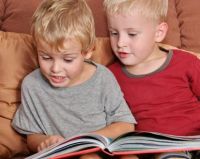 Как готовить домашнее задание по литературному чтениюВнимательно прочти название произведения, которое тебе необходимо прочитать.Посмотри, кто автор произведения.Внимательно прочитай весь текст.Отметь карандашом те слова, смысл которых тебе непонятен.Найди объяснение непонятных слов в словаре или спроси у взрослых.Подумай над тем, какова основная мысль данного текста.Внимательно прочитай вопросы в конце текста и постарайся на них ответить с помощью текста.Составь план пересказа текста.Подготовь пересказ текста вслух (от другого лица).Не глядя в текст, вспомни действующих лиц текста и главного героя.Дай им характеристику, учитывай и собственное мнение.Выскажи свое мнение по прочитанному тексту, поделись этим мнением со своими родными. Им это будет интересно.Как выучить стихотворениеПрочитай стихотворение вслух. Объясни непонятные слова и обороты.Прочитай стихотворение выразительно. Постарайся прочувствовать его настроение, интонацию, ритм.Прочитай стихотворение ещё два-три раза. Постарайся его запомнить.Через несколько минут повтори стихотворение вслух по памяти, при необходимости заглядывая в текст.Перед сном ещё раз повтори стихотворение.Утром следующего дня ещё раз прочитай стихотворение, а потом расскажи его наизусть.
 Если стихотворение большое или трудно запоминающееся, надо сделать следующее:Выучи первый отрывок.Выучи второй отрывок.Повтори первый и второй отрывки вместе.Выучи третий отрывок.Расскажи наизусть всё стихотворение.Повтори стихотворение ещё раз перед сном.Утром следующего дня прочитай стихотворение по учебнику, а потом расскажи наизусть.
